Effective July 1, 2024CONTACT INFORMATIONWrecker Services Administrative OfficeMailing Address: 	PO Box 53004									Physical Address:	   3600 N Martin Luther King Ave.Oklahoma City OK 73152				  						   Oklahoma City, OK 73111Telephone Number: 405-425-2312Fax Number: 405-425-2031Email: Wrecker@dps.ok.govWRECKER SERVICES ADMINISTRATIVE OFFICE CUSTOMER SERVICE REPRESENTATIVES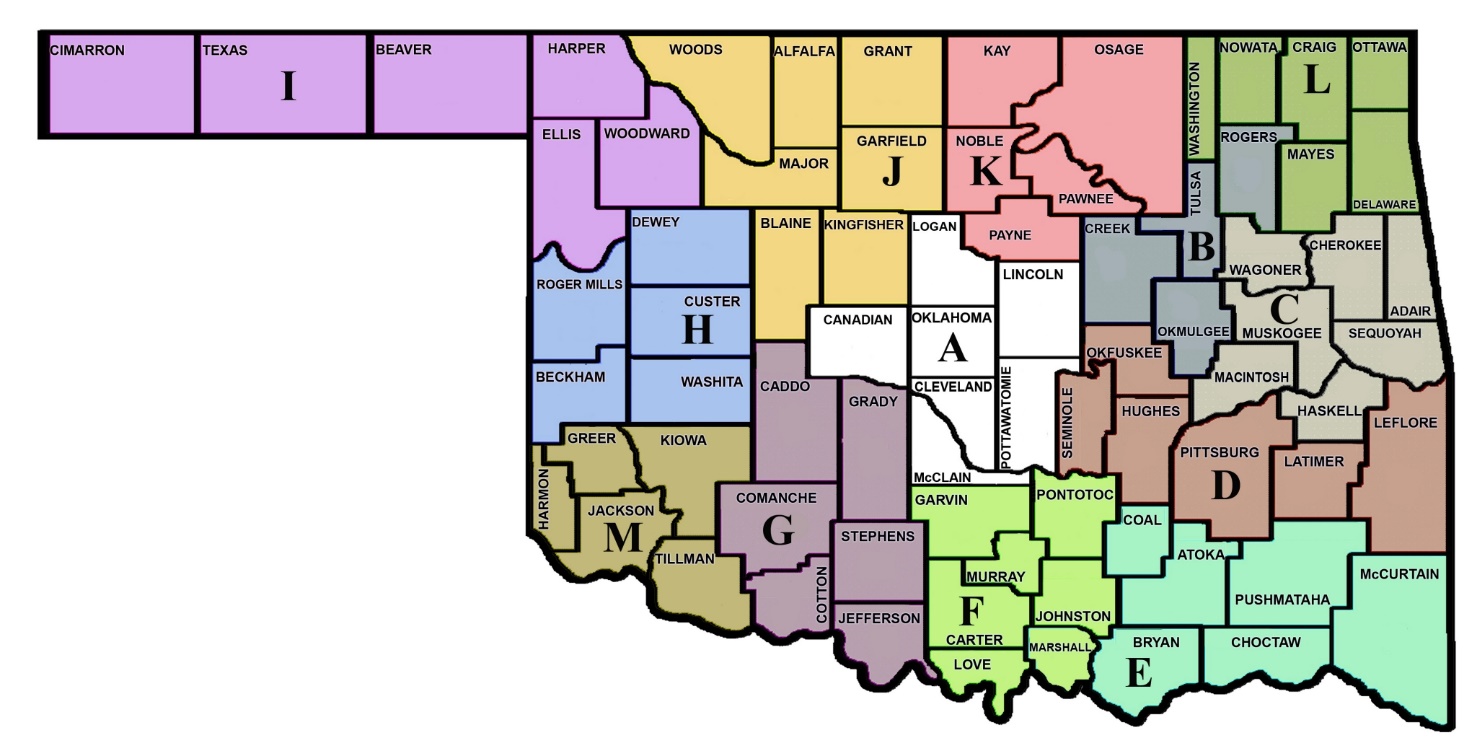 ADMINISTRATIVE TERRITORIESTERRITORYTROOPSCUSTOMER SERVICE REPRESENTATIVECONTACT NUMBERIAChristie405-425-2295IIB, CMichael405-425-2311IIID, E, F, L,Mary405-425-2319IVG, H, I, J, K, MValarie405-425-2356Territory ITerritory ITerritory IITerritory IITerritory IITerritory IIITerritory IIITerritory IVTerritory IVTerritory IVTerritory IVTroop ATroop ATroop BTroop BTroop BTroop DTroop FTroop GTroop ITroop KTroop KCanadianCanadianCreekCreekCreekHughesCarterCaddoBeaverKayKayClevelandClevelandOkmulgeeOkmulgeeOkmulgeeLatimerGarvinComancheCimarronNobleNobleLincolnLincolnRogersRogersRogersLeFloreJohnstonCottonEllisOsageOsageLoganLoganTulsaTulsaTulsaOkfuskeeLoveGradyHarperPawneePawneeMcClainMcClainPittsburghMarshallJeffersonTexasPaynePayneOklahomaOklahomaTroop CTroop CTroop CSeminoleMurrayStephensWoodwardPottawatomiePottawatomieAdairAdairAdairPontotocTroop MTroop MCherokeeCherokeeCherokeeTroop ETroop HTroop JGreerGreerHaskellHaskellHaskellAtokaTroop LBeckhamBlaineJacksonJacksonMcIntoshMcIntoshMcIntoshBryanCraigCusterGarfieldKiowaKiowaMuskogeeMuskogeeMuskogeeChoctawDelawareDeweyGrantTillmanTillmanSequoyahSequoyahSequoyahCoalMayesMajorKingfisherWagonerWagonerWagonerMcCurtainNowataWashitaMajor PushmatahaOttawaWoodsWashingtonTURNPIKESTURNPIKESTURNPIKESTURNPIKESTURNPIKESTURNPIKESTURNPIKESTURNPIKESTURNPIKESTURNPIKESTURNPIKESTerritory ITerritory ITerritory IITerritory IITerritory IITerritory IIITerritory IIITerritory IVTerritory IVTerritory IVTerritory IVH.E. Bailey (YC) MM103 - MM107H.E. Bailey (YC) MM103 - MM107Creek (XE) MM1 - MM34Creek (XE) MM1 - MM34Creek (XE) MM1 - MM34Indian Nation (XC) MM1 - MM83Indian Nation (XC) MM1 - MM83H.E. Bailey (YC)  MM5 - MM30H.E. Bailey (YC)  MM5 - MM30H.E. Bailey (YC)  MM5 - MM30H.E. Bailey (YC)  MM5 - MM30H.E. Bailey Spur (YC) MM103A - MM107AH.E. Bailey Spur (YC) MM103A - MM107AIndian Nation (XC) MM84 - MM104Indian Nation (XC) MM84 - MM104Indian Nation (XC) MM84 - MM104Chickasaw (YD) Murray CntyChickasaw (YD) Murray CntyH.E. Bailey (YC) MM47 - MM102H.E. Bailey (YC) MM47 - MM102H.E. Bailey (YC) MM47 - MM102H.E. Bailey (YC) MM47 - MM102Kilpatrick (YE) MM105 - MM135Kilpatrick (YE) MM105 - MM135Turner (YB) MM183 - MM221Turner (YB) MM183 - MM221Turner (YB) MM183 - MM221Chickasaw (YD) Pontotoc CntyChickasaw (YD) Pontotoc CntyH.E. Bailey Spur (YC) MM100A - MM102AH.E. Bailey Spur (YC) MM100A - MM102AH.E. Bailey Spur (YC) MM100A - MM102AH.E. Bailey Spur (YC) MM100A - MM102AKickapoo (YF) MM130 - MM148Kickapoo (YF) MM130 - MM148Muskogee (XB) MM1 - MM55Muskogee (XB) MM1 - MM55Muskogee (XB) MM1 - MM55Cherokee (XD) MM1 - MM32Cherokee (XD) MM1 - MM32Cimarron (YA) MM1 - MM59Cimarron (YA) MM1 - MM59Cimarron (YA) MM1 - MM59Cimarron (YA) MM1 - MM59Turner (YB) MM136 - MM182Turner (YB) MM136 - MM182Will Rogers (XA) MM241 - MM264Will Rogers (XA) MM241 - MM264Will Rogers (XA) MM241 - MM264Will Rogers (XA) MM265 - MM329Will Rogers (XA) MM265 - MM329